　●（あか）…しゅくだい　●（みどり）…どくしょ　●（くろ）…テレビやゲームねん　　くみ　　ばん　　なまえ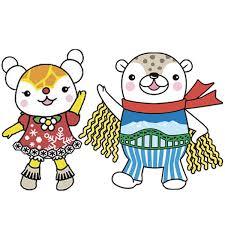 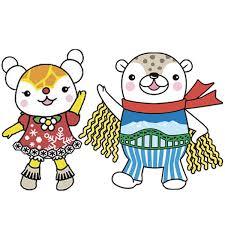 ※○は１つ１０ぷんです。おうちでやったぶんだけいろをぬりましょう！こんしゅうは　●⇒　　　　こ　●⇒　　　　　こ　●⇒　　　　　こ　●（赤）…宿題　●（緑）…家庭学習　●（黒）…テレビゲーム，インターネット年　　　組　　　番　　氏名めあて今週の感想〔ふりかえり〕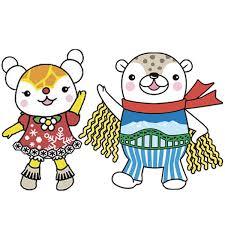 年　　　組　　　番　　氏名めあて　　　　　　　　　　　　　　　　　　　　　　　　　今週の感想〔ふりかえり〕年　　　組　　　番　　氏名めあて　　　　　　　　　　　　　　　　　　　　　　　　　今週の感想〔ふりかえり〕がつにちようびにちようびにちようびにちようびにちようびにちようびめあて○○○○○○○○○○○○○○○○○○○○○○○○○○○○○○○○○○○○○○○○○○○○○○○○○○○○○○○○○○○○○○○○○○○○○○○○○○○○○○○○○○○○○○○○○○○○○○○○○○○○○○○○○○○○○○○○○○○○○○○○○○○○○○○○○○○○○○○○○○○○○○○○月日（　　）日（　　）日（　　）日（　　）日（　　）日（　　）宿題１つ１０分  📖○○○○○○○○○○○○○○○○○○○○○○○○○○○○○○○○○○○○家庭学習１つ１０分　✐○○○○○○○○○○○○○○○○○○○○○○○○○○○○○○○○○○○○テレビゲームインターネット１つ１０分　🎮○○○○○○○○○○○○○○○○○○○○○○○○○○○○○○○○○○○○ゲーム等の家での約束を守れた（○×）月日（　 ）日（　 ）日（ 　）日（ 　）日（ 　）日（ 　）家に帰ってから寝るまで（予定）時間分時間分時間分時間分時間分時間分宿題📖時間分時間分時間分時間分時間分時間分家庭学習✐時間分時間分時間分時間分時間分時間分テレビゲームインターネット🎮時間分時間分時間分時間分時間分時間分ゲーム等の家での約束を守れた（○×）月日（　 ）日（　 ）日（　 ）日（　 ）日（　 ）日（　 ）部活が終わって帰ってから寝るまで（予定）時間分時間分時間分時間分時間分時間分宿題時間分時間分時間分時間分時間分時間分予習時間分時間分時間分時間分時間分時間分復習時間分時間分時間分時間分時間分時間分自分の時間時間分時間分時間分時間分時間分時間分ゲーム・スマホインターネットなど時間分時間分時間分時間分時間分時間分